AMBULANS ÇOK KULLANICILI ZIP ZIP TEKNİK ŞARTNAMESİTeknik Detaylar:Ürünün ana taşıyıcı iskeleti 40x60 mm ölçülerinde metal profillerden kaynatılarak imal edilecektir. Ürünün iskeletine monte edilen plakalar 19 mm et kalınlığında yüksek yoğunluklu panellerden (HDPE) CNC Router makinasında işlenerek imal edilecektir. Paneller metal şaseye cıvata ve somun  yardımıyla tespitlenecektir.Ürünün içerisinde kullanıcıların oturması için 19 mm et kalınlığında HDPE panelden üretilmiş ve şaseye tespitlenmiş oturma bölümleri olacaktır.Ürünün giriş kısımlarında kullanıcıların tutunması için Ø33 mm ölçülerinde sanayi borularından imal edilmiş tutunma barları olacaktır.Ürünün her yöne yatmasını sağlamak amacıyla 6 adet yay kullanılacaktır. Yaylar, her eksende maksimum 30° yatacak şekilde tasarlanıp, üretilmelidir. Yaylar, paslanma ve korozyon direncini artırmak, toz boya fırın ünitesinde renklendirilmelidir. Yaylar minimum 20mm kalınlığında olmalıdır. Kullanılan yaylar minimum 20 mm çaplı yay çeliğinden üretilerek ısıl işleme tabi tutulmalı ve gerilmeleri giderilmelidir. Yayların spin hatveleri Tse en 1176 normlarına uygun  ara ölçülerde olmalıdır. Üst ve alt bağlantıları özel olarak tasarlanmış ve sıvama saç kalıp yöntemiyle üretilmiş flanslarla alttaki şaseye kaynatılımalıdır. Ürünün zemin ile bağlantısı ankraj saçı yardımı ile ankraj saplamaları ile gerçekleştirilmelidir. Yaylar Ø168 mm ölçüsündeki boruya CNC plazma tezgahında kesilmiş flanşlar yardımıyla bağlanacaktır. Ürünün içerisinde Ø27 mm ölçüsünde sanayi borusundan bükülüp imal edilmiş ve kendi ekseni etrafında dönebilen direksiyon bulunacaktır.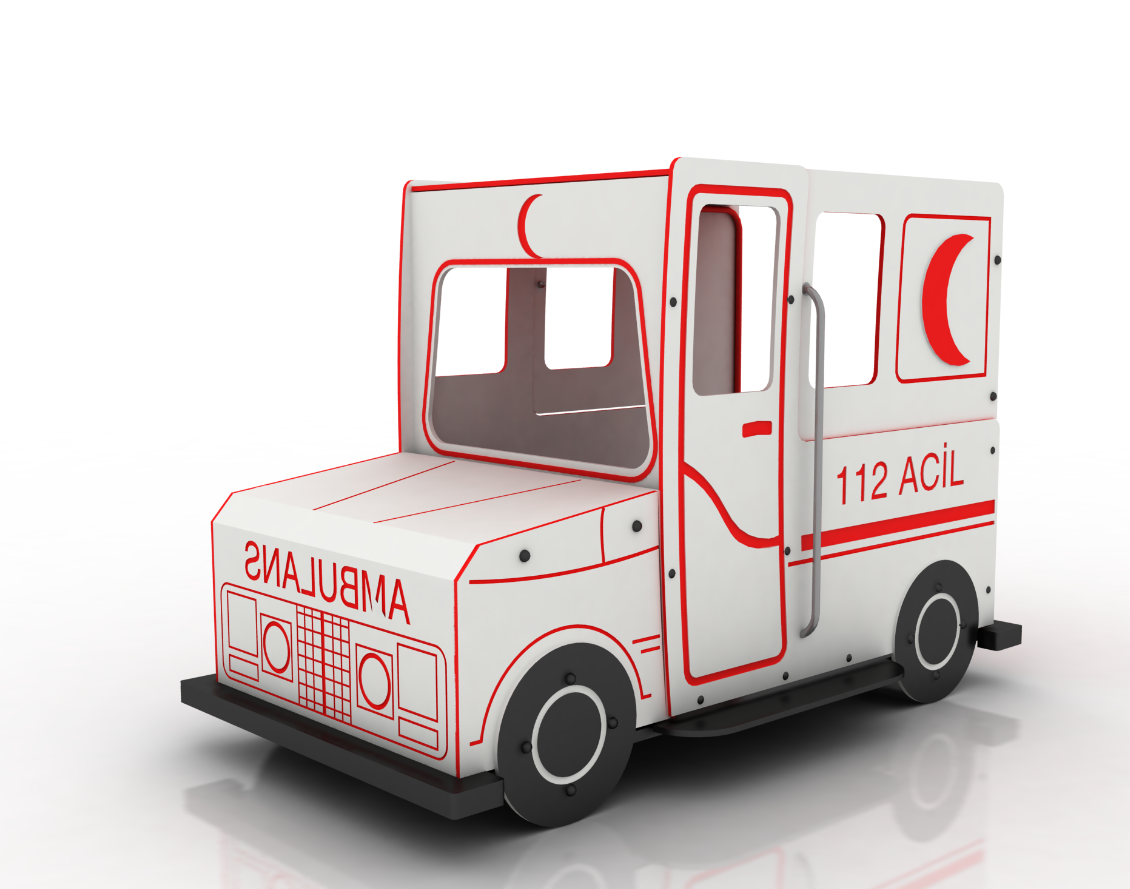 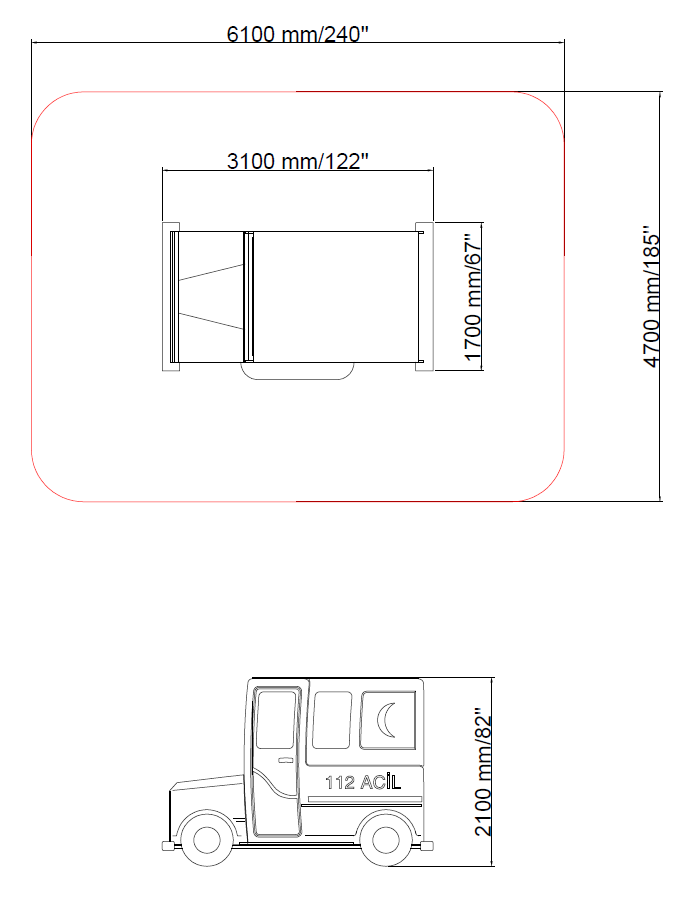 